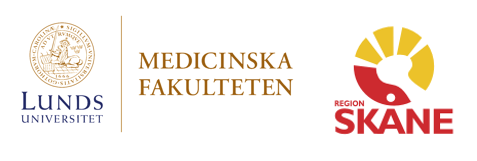 Intyg klinisk tjänstgöring (bifogas ansökan om ALF forskningsutrymme för Yngre forskare)Härmed intygas att sökandes namn är verksam kliniskt med patientnära arbete och är finansierad av sjukvårdsproduktion.___________________Datum_____________________________________________________Underskrift verksamhetschef/motsvarande______________________________________________________Namnförtydligande